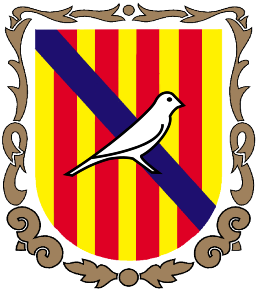 Asociación Asociación Asociación Asociación Asociación Asociación Código Federal     Código Federal     Código Federal     Código Federal     Código Federal     Código Federal     Teléfono   Teléfono   Teléfono   Teléfono   Teléfono   Teléfono   Teléfono   Teléfono   Teléfono   Teléfono   Dirección  Dirección  Dirección  Dirección  C.P.   C.P.   Población    Población    Población    Población    Población    Población    Provincia   Provincia   Provincia   Provincia   Provincia   Provincia   Provincia   Provincia   Provincia   Provincia   NOMBRE Y APELLIDOSDOMICILIOCPPOBLACIÓNPOBLACIÓNPROVINCIADNIN.C.2,52,7 33,23,2NOMBRE Y APELLIDOSDOMICILIOCPPOBLACIÓNPOBLACIÓNPROVINCIADNIN.C.2,52,733,23,2TOTAL ANILLASTOTAL ANILLASTOTAL ANILLASTOTAL ANILLASTOTAL ANILLASTOTAL ANILLASTOTAL ANILLASTOTAL ANILLASFecha:Firma y sello de AsociaciónFecha:Firma y sello Intendente de anilllas